В рамках реализации проекта по ранней профессиональной ориентации учащихся 6-11 классов общеобразовательных организаций "Билет в будущее" в 2020 году на территории Краснодарского края пошаговая инструкция для родителей учащихся предоставлена для регистрации на платформе в качестве участника (прилагается). Регистрация осуществляется с помощью любого браузера, без участия портала "Госуслуги". Для регистрации на платформе в роли родитель/ученик - необходимо перейти по ссылке: https://bilet.worldskills.ru/Первый шаг . Ребенок выбирает мероприятие, нажимает записаться 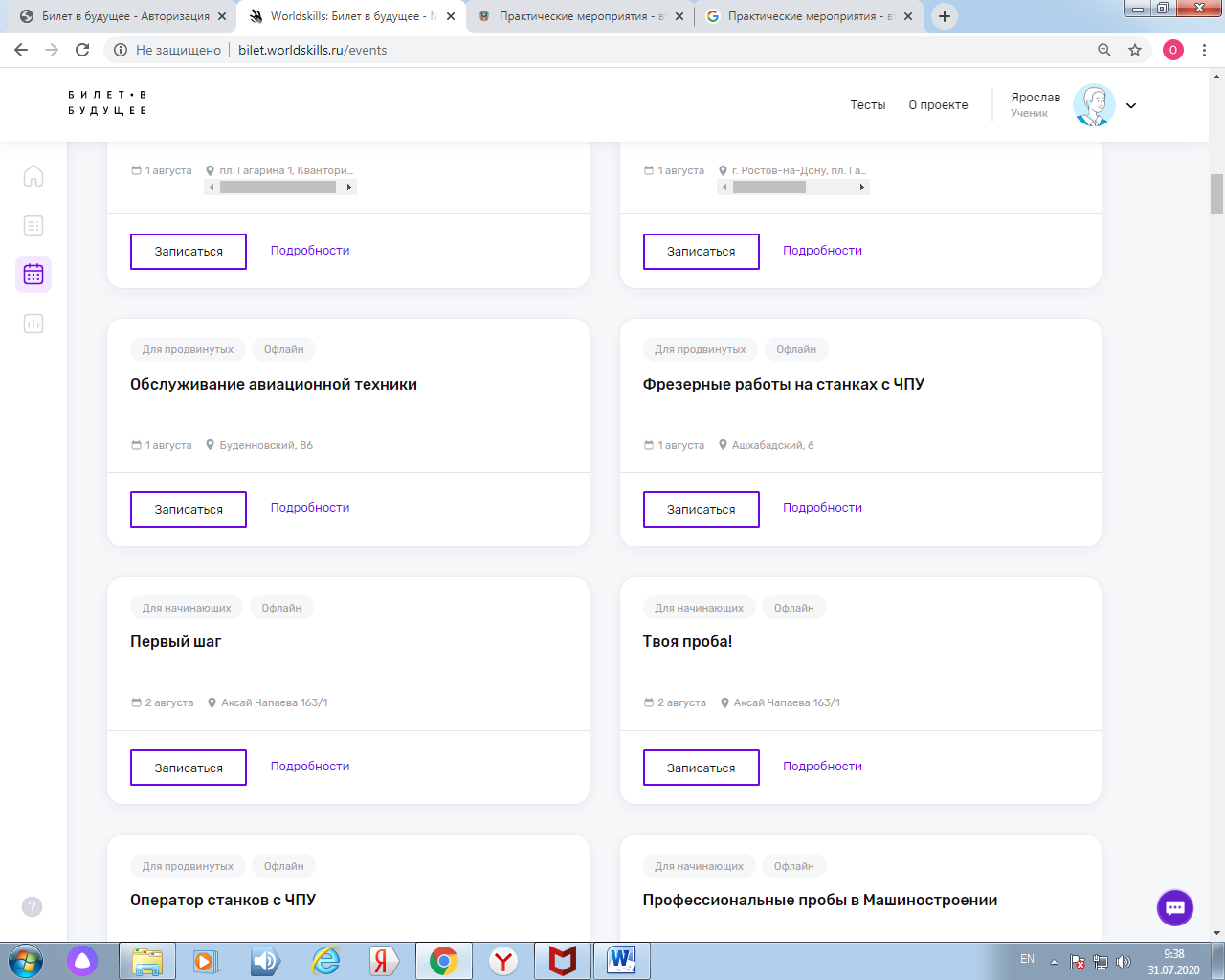 Второй шаг. Копирует ссылку и отправляет родителям (любым способом)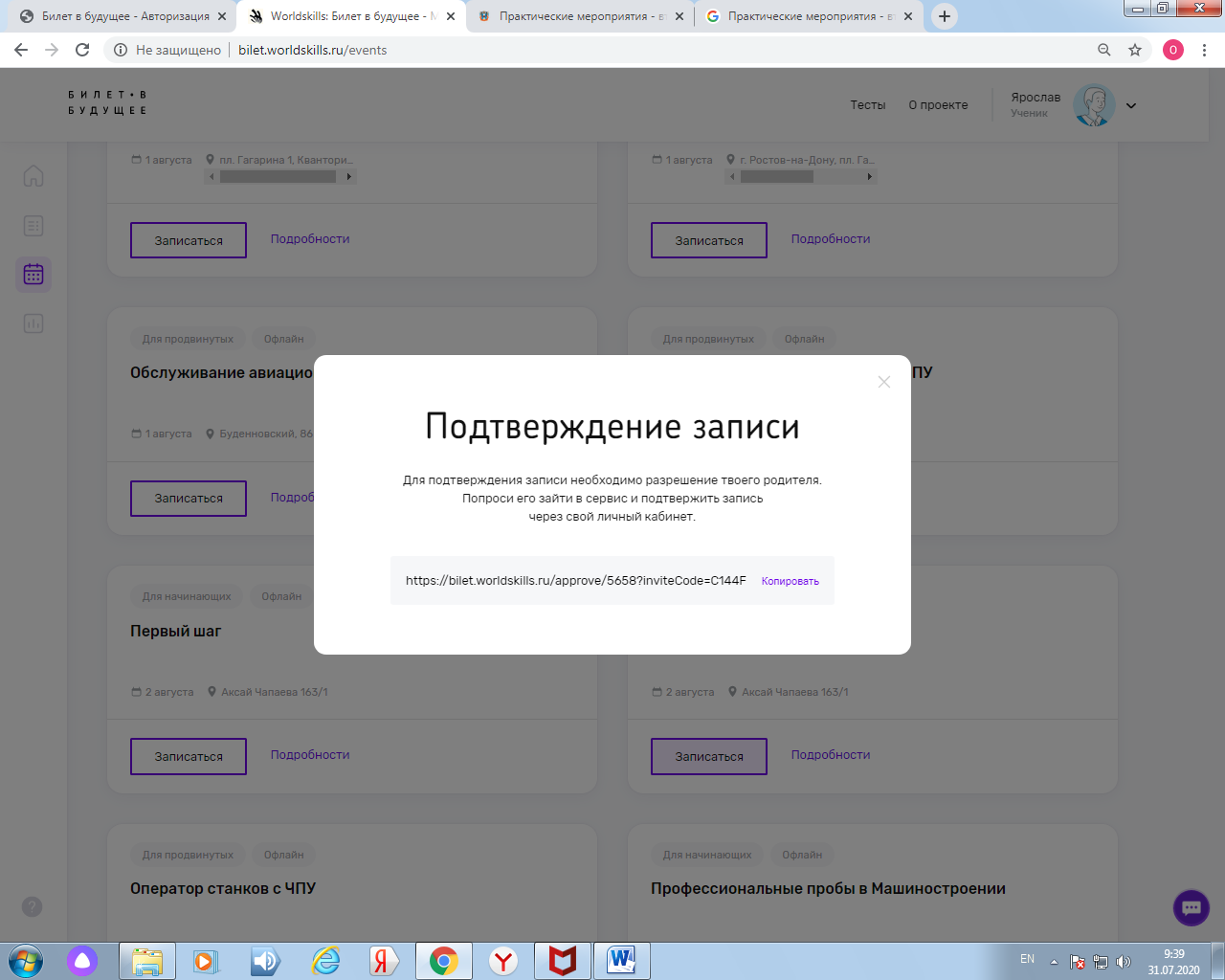 Третий шаг Третий шаг . Родитель заходит по ссылке и создает учетную запись(нужна эл.почта)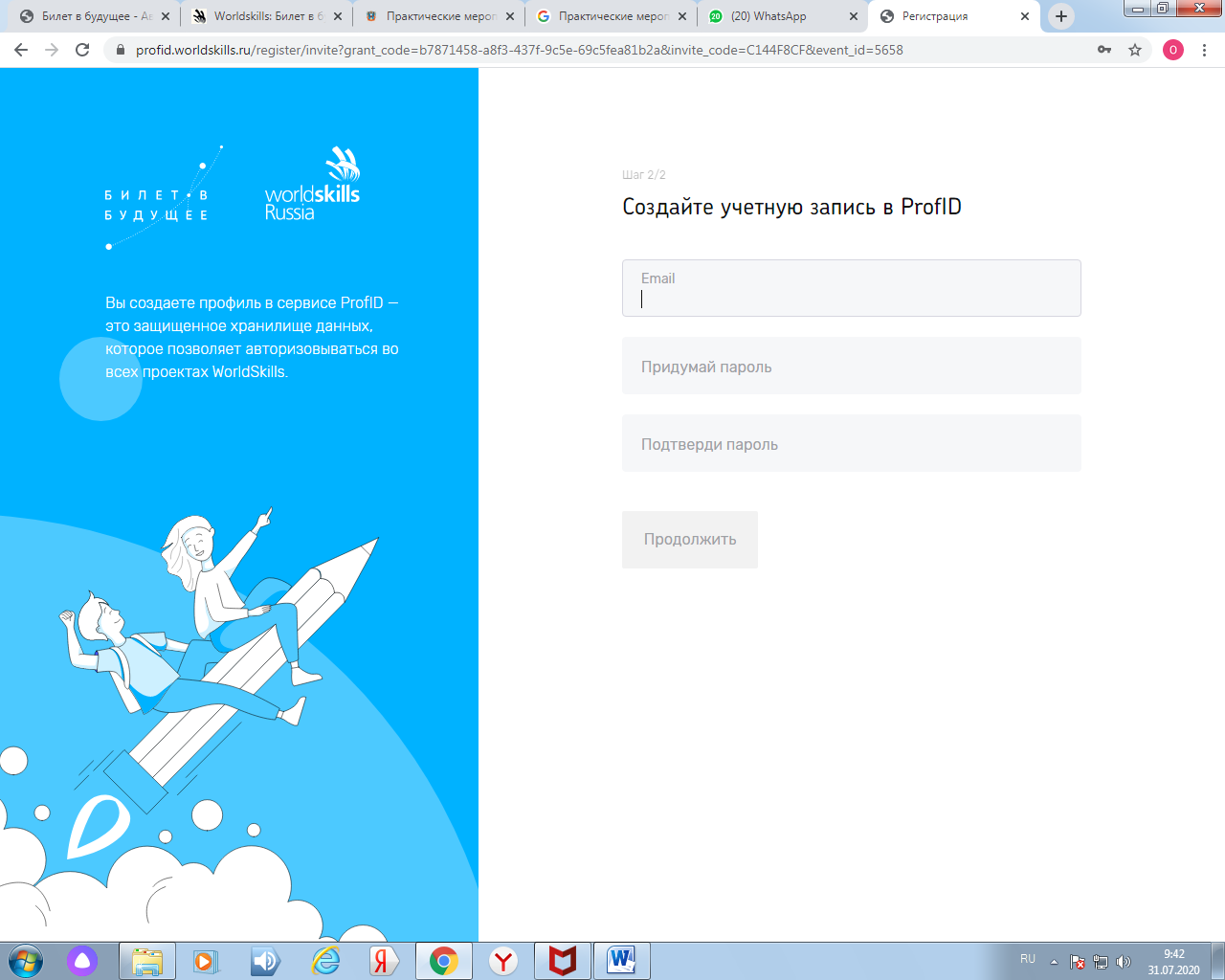 Четвертый  шаг. При создание учетной записи платформа отправляет письмо на email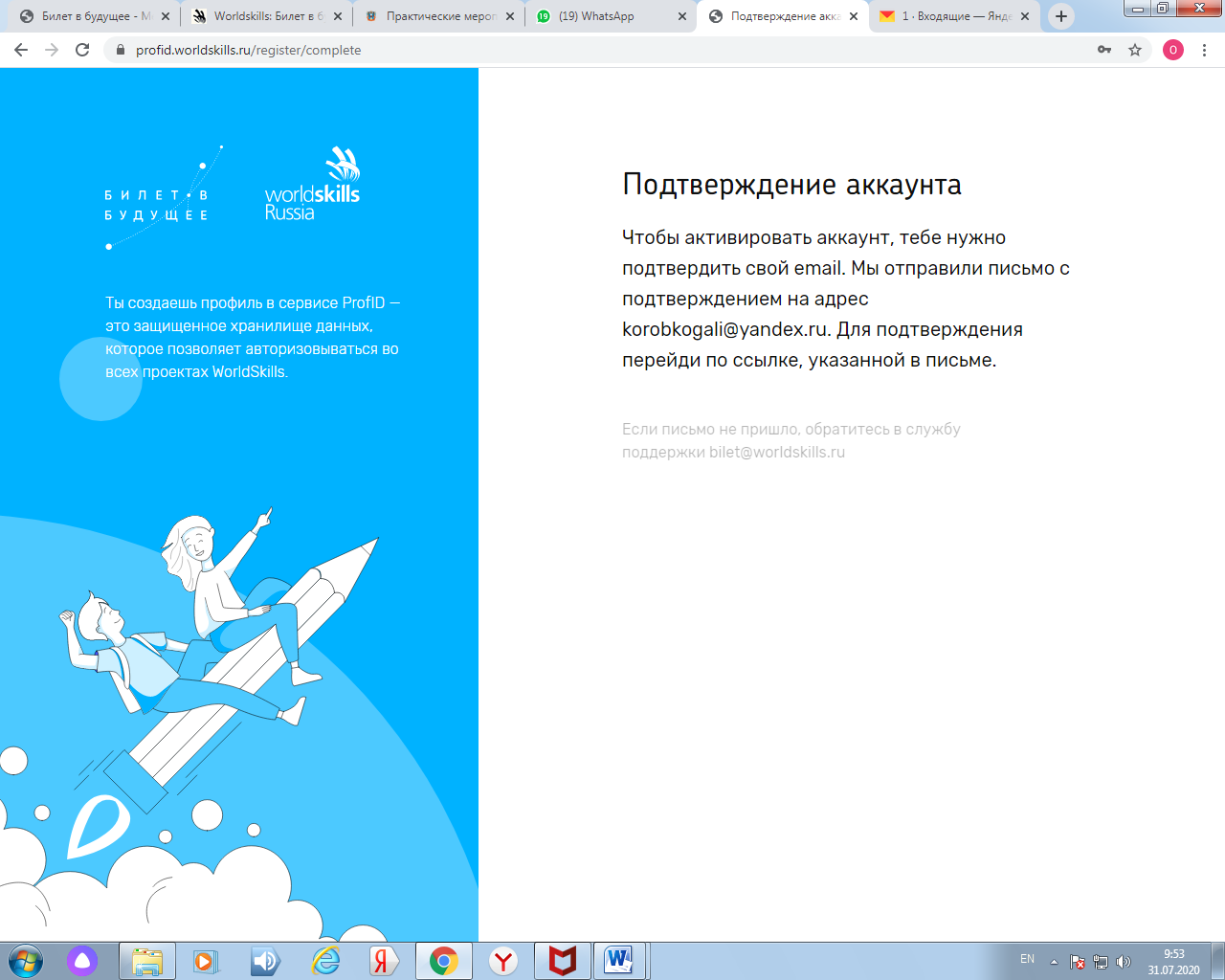 Пятый шаг. Через почту родитель регистрируется в сервисе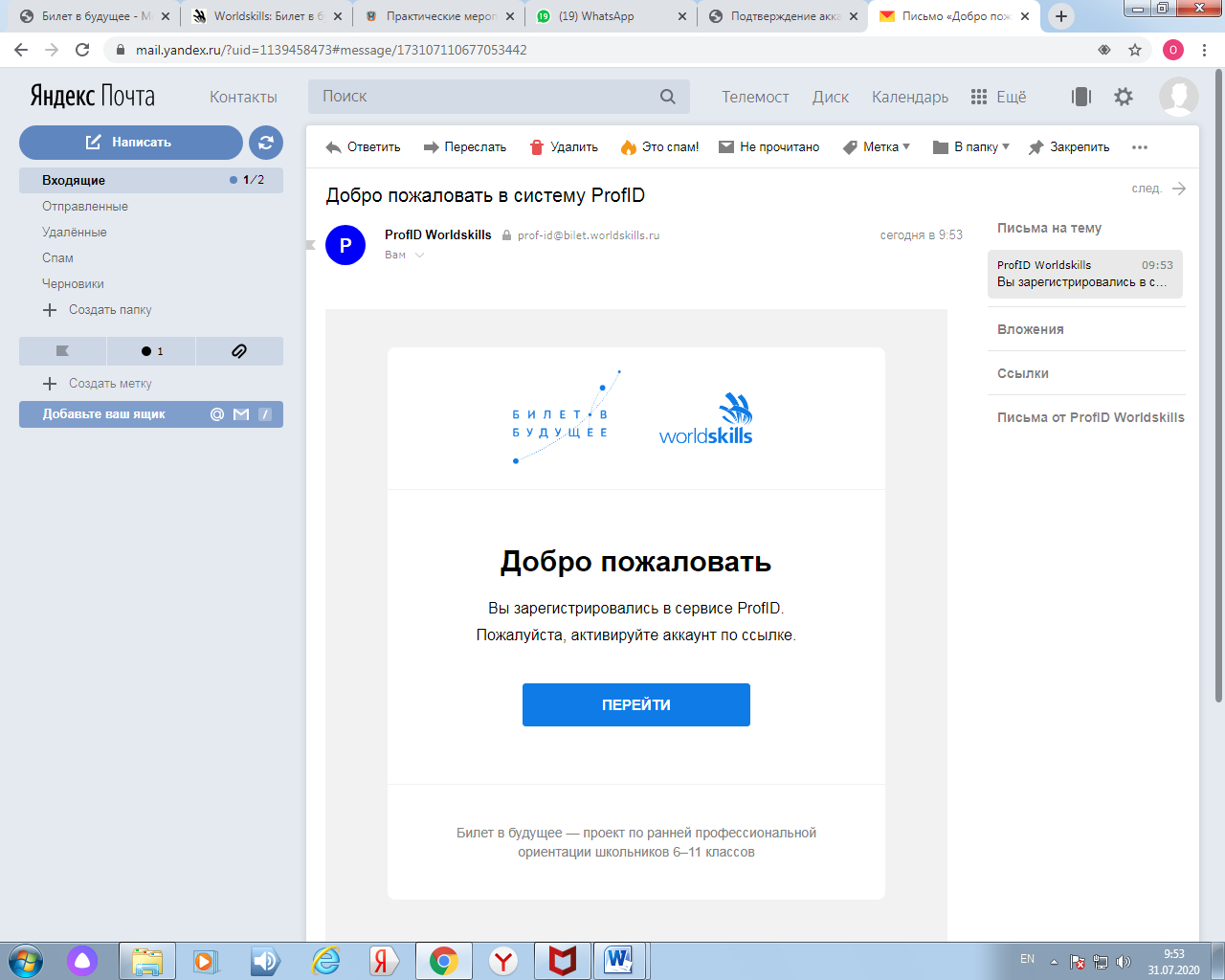 Седьмой шаг. Родитель из ссылки в почте попадает в личный кабинет и вносит все свои данные.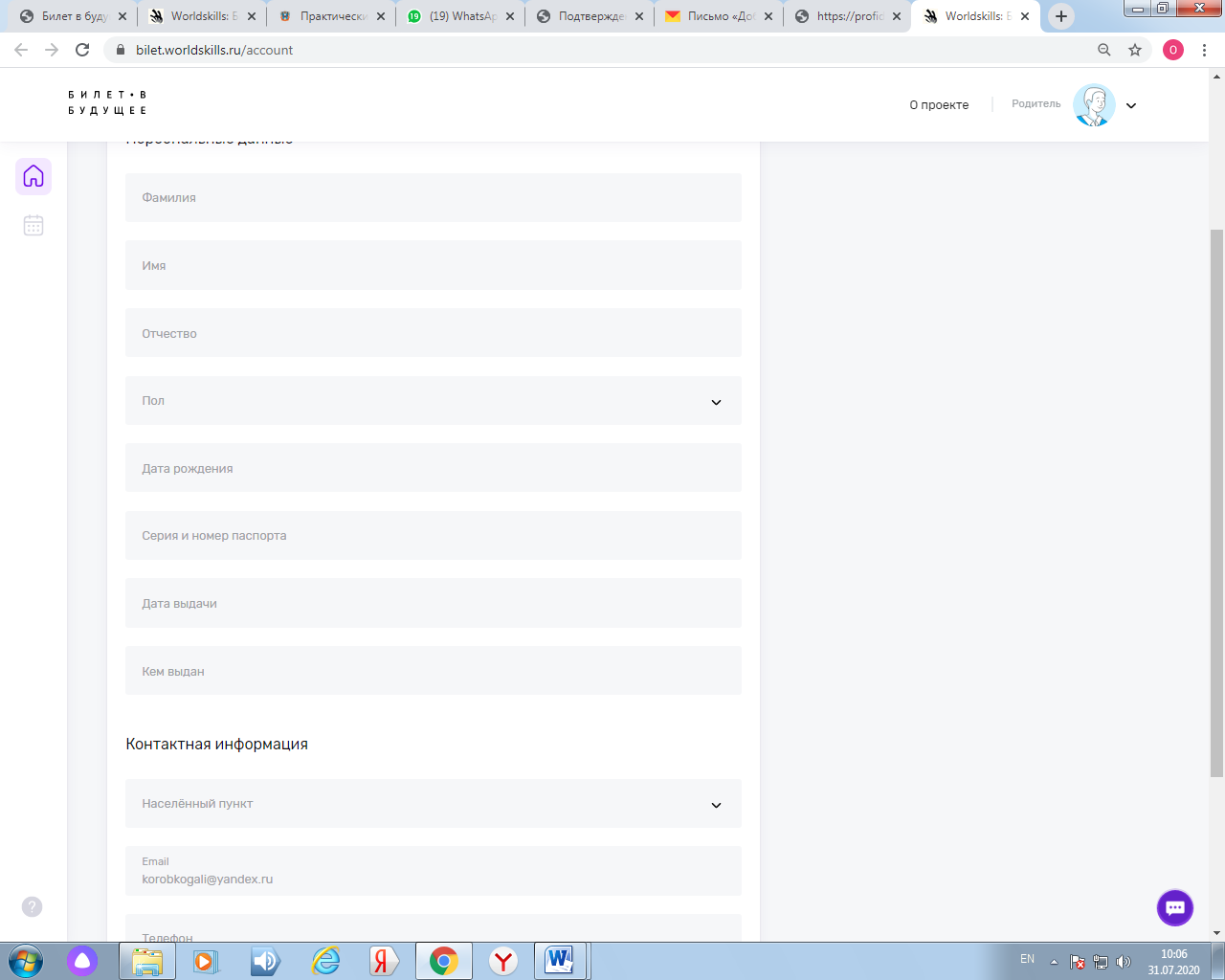 Седьмой шаг . Появится окно записи на мероприятие, которое выбрал ребенок. Нажимай кнопку «Потвердить»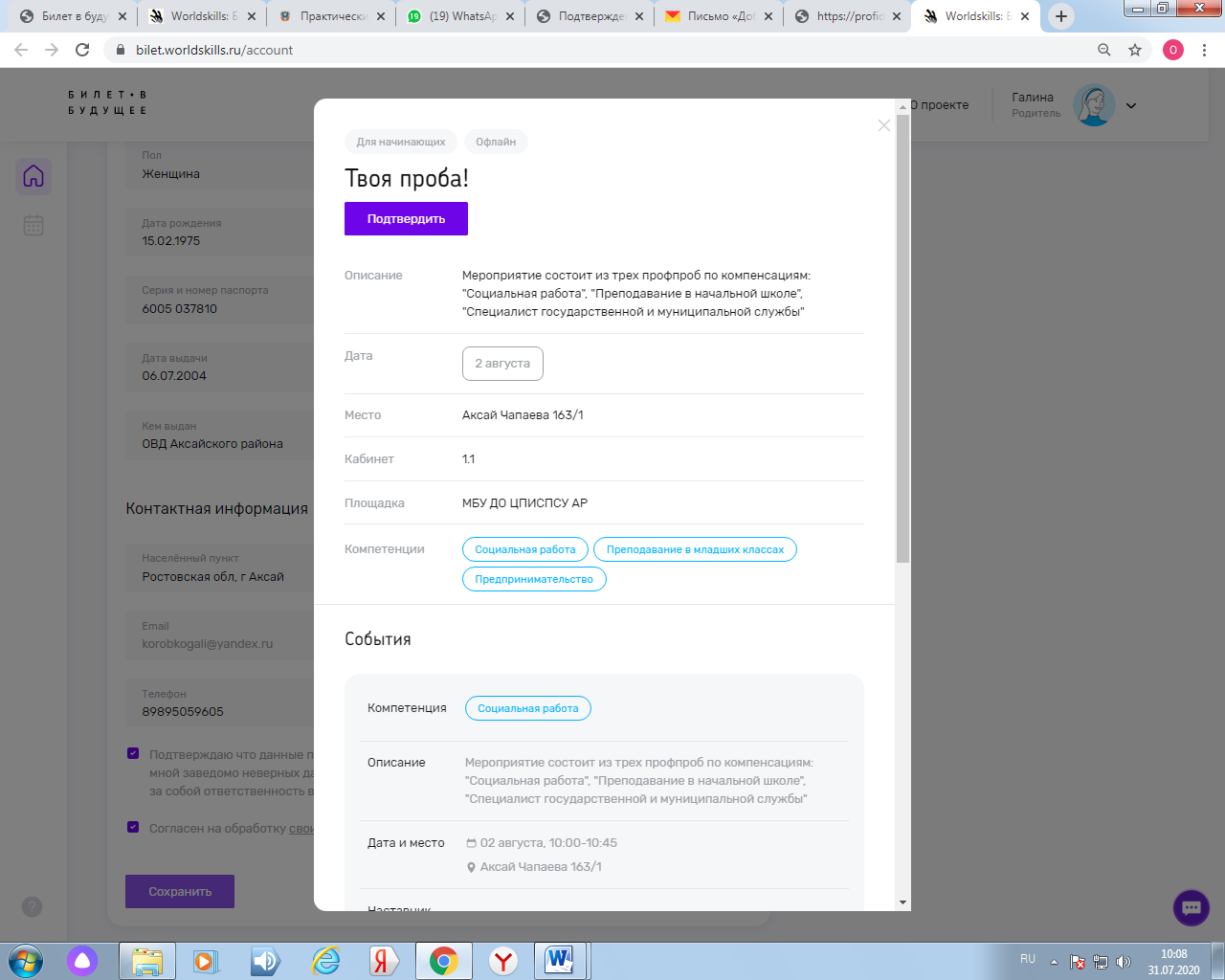 Восьмой шаг. Появится окно с данными о ребенке. Нужно внести все данные о ребенке и сохранить 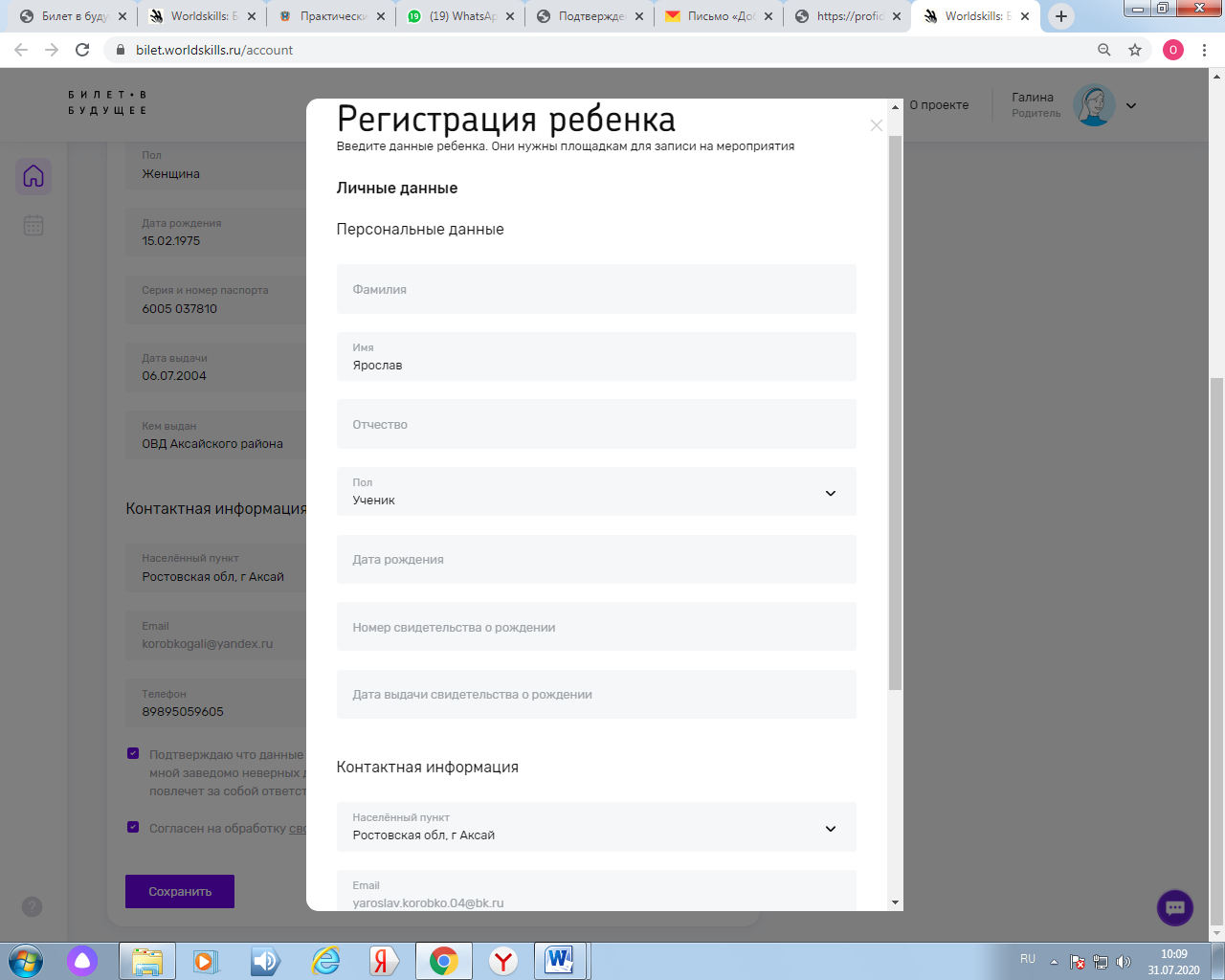 Десятый шаг. После этого ребенок будет записан на мероприятие 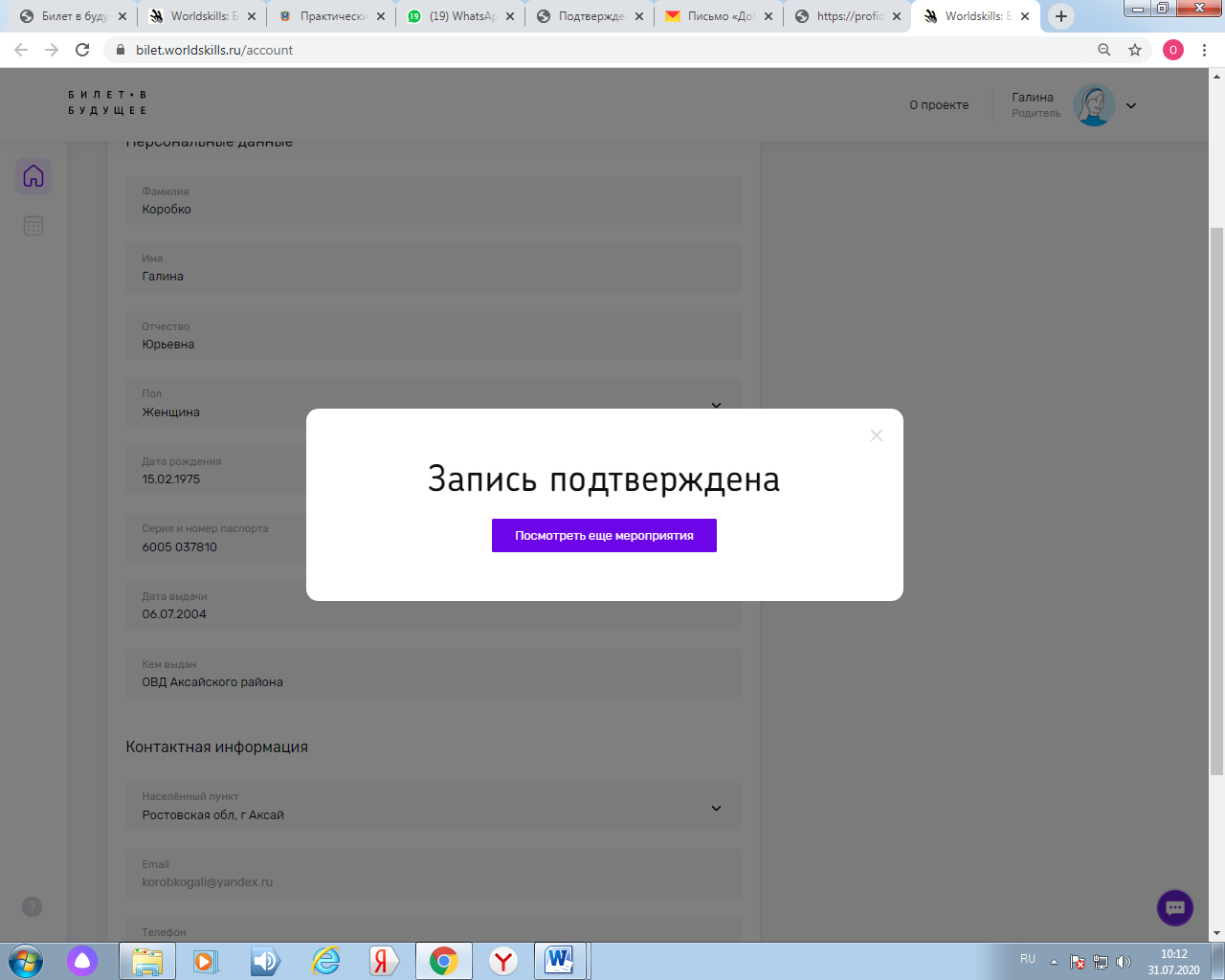 